MІНІСТЕРСТВО ОСВІТИ І НАУКИ УКРАЇНИ Національний університет «Запорізька політехніка»Введено в дію наказом ректораНУ «Запорізька політехніка»від __________.20___ р. №____Ректор___________ Віктор ГрештаПСИХОЛОГІЯОСВІТНЬО-ПРОФЕСІЙНА ПРОГРАМА другого (магістерського) рівня вищої освітиСхвалено вченою радоюНУ «Запорізька політехніка(протокол №__ від ________.2023 р.)Голова вченої ради___________ Володимир БахрушинЗапоріжжя 2023 р.ЛИСТ ПОГОДЖЕННЯосвітньо-професійної програмиПЕРЕДМОВАОсвітньо-професійна програма «Психологія» підготовки магістрів з психології розроблено на основі стандарту вищої освіти, затвердженого наказом Міністерства освіти і науки України «Про затвердження стандарту вищої освіти за спеціальністю 053 «Психологія» галузі знань 05 «Соціальні та поведінкові науки» для другого (магістерського) рівня вищої освіти» № 564 від 24 квітня 2019 р. https://mon.gov.ua/storage/app/media/vishcha-osvita/zatverdzeni%20standarty/2019/04/25/053-psikhologiya-mag.pdf  Розроблено робочою групою у складі :1. БОРОДУЛЬКІНА Тетяна, кандидат психологічних наук, доцент, доцент кафедри психології НУ «Запорізька політехніка», практикуючий психолог, голова робочої групи (гарант освітньо-професійної програми; наказ від 04.09.2023 р. № 342 про гарантів освітніх програм на 2023/2024 н. р.).2. КОВАЛЬ Владислав, кандидат  педагогічних наук, доцент, в.о. зав.кафедри психології НУ «Запорізька політехніка».3.САВЕЛЮК Наталія, доктор психологічних наук, професор, професор кафедри психології НУ «Запорізька політехніка».4. ГАЙВОРОНСЬКА Таісія, кандидат філософських наук, доцент, доцент кафедри психології НУ «Запорізька політехніка», декан ФСН НУ «Запорізька політехніка».5. КОВАЛЬ Валентина, директор Запорізької гімназії №47 Запорізької міської ради Запорізької області, кандидат педагогічних наук, (стейкхолдер)Рецензії-відгуки зовнішніх стейкхолдерів (за наявності)1 ОПИС ОСВІТНЬО-ПРОФЕСІЙНОЇ ПРОГРАМИ ЗІ СПЕЦІАЛЬНОСТІ 053 «ПСИХОЛОГІЯ» ГАЛУЗІ ЗНАНЬ 05 «СОЦІАЛЬНІ ТА ПОВЕДІНКОВІ НАУКИ» 2 ПЕРЕЛІК ОСВІТНІХ КОМПОНЕНТІВ, ІХ ЛОГІЧНА ПОСЛІДОВНІСТЬ2.1 Перелік освітніх компонентів ОПП/ОНП2.2 Структурно-логічна схема освітньої програми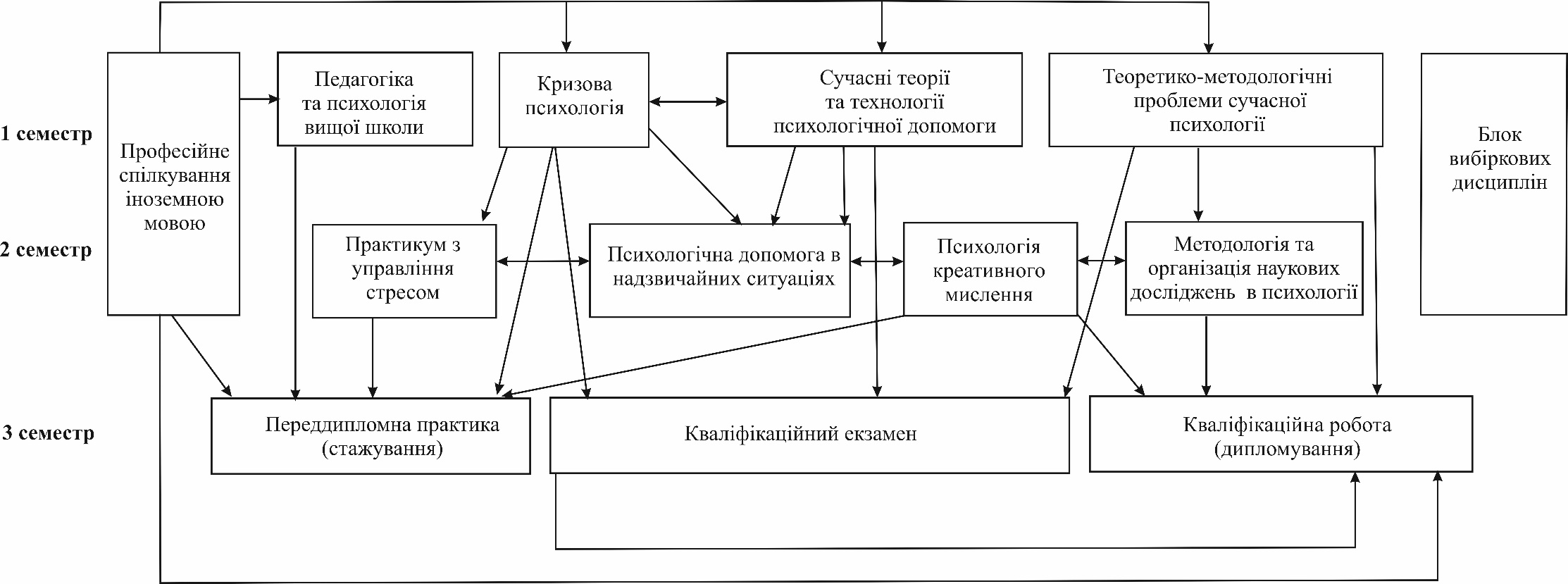 3 ФОРМА АТЕСТАЦІЇ ЗДОБУВАЧІВ ВИЩОЇ ОСВІТИ6 Матриця відповідності компетентностей випускника ОСВІТНІМ компонентам освітньоЇ програми7 Матриця відповідності ПРОГРАМНИХ результатів навчання освітнім компонентам освітньоЇ програми8 Матриця відповідності ПРОГРАМНИХ результатів навчання та компетентностей9 ПЕРЕЛІК НОРМАТИВНИХ ДОКУМЕНТІВ, НА ЯКИХ БАЗУЄТЬСЯ ОСВІТНЯ ПРОГРАМАгалузь знань05 «Соціальні та поведінкові науки»спеціальністьспеціалізація (предметна спеціальність, вид)053 «Психологія»-освітня кваліфікаціяМагістр з психологіїпрофесійна кваліфікація-ПОГОДЖЕНОПОГОДЖЕНОПОГОДЖЕНОПОГОДЖЕНОПОГОДЖЕНОПОГОДЖЕНОПОГОДЖЕНОПОГОДЖЕНОна засіданні кафедри психології(назва кафедри)на засіданні кафедри психології(назва кафедри)на засіданні кафедри психології(назва кафедри)на засіданні кафедри психології(назва кафедри)на засіданні кафедри психології(назва кафедри)Протокол № 1від________ 2023 р.Завідувач кафедриЗавідувач кафедриЗавідувач кафедриЗавідувач кафедриЗавідувач кафедри______________     Ім’я Прізвище______________     Ім’я Прізвище______________     Ім’я ПрізвищеНауково-методичною комісією факультету ______________________(назва факультету)Науково-методичною комісією факультету ______________________(назва факультету)Науково-методичною комісією факультету ______________________(назва факультету)Науково-методичною комісією факультету ______________________(назва факультету)Науково-методичною комісією факультету ______________________(назва факультету)Протокол № ___від________ 202_ р.від________ 202_ р.від________ 202_ р.від________ 202_ р.Голова науково-методичної комісії факультетуГолова науково-методичної комісії факультетуГолова науково-методичної комісії факультетуГолова науково-методичної комісії факультетуГолова науково-методичної комісії факультету______________     Ім’я Прізвище______________     Ім’я Прізвище______________     Ім’я ПрізвищеКерівник навчального відділуКерівник навчального відділуКерівник навчального відділуКерівник навчального відділуКерівник навчального відділу______________     Ім’я Прізвище______________     Ім’я Прізвище______________     Ім’я Прізвищерозглянуто і схваленорозглянуто і схваленорозглянуто і схваленорозглянуто і схваленорозглянуто і схваленорозглянуто і схваленорозглянуто і схваленорозглянуто і схваленоНауково-методичною радою НУ «Запорізька політехніка»Науково-методичною радою НУ «Запорізька політехніка»Науково-методичною радою НУ «Запорізька політехніка»Науково-методичною радою НУ «Запорізька політехніка»Науково-методичною радою НУ «Запорізька політехніка»Протокол № ___від________ 202_ р.від________ 202_ р.від________ 202_ р.Голова науково-методичної радиНУ «Запорізька політехніка»Голова науково-методичної радиНУ «Запорізька політехніка»Голова науково-методичної радиНУ «Запорізька політехніка»Голова науково-методичної радиНУ «Запорізька політехніка»Голова науково-методичної радиНУ «Запорізька політехніка»______________     Ім’я Прізвище______________     Ім’я Прізвище______________     Ім’я Прізвище1.1 Загальна інформація1.1 Загальна інформація1.1 Загальна інформація1.1 Загальна інформаціяПовна назва закладу вищої освіти та структурного підрозділуНаціональний університет «Запорізька політехніка»кафедра психологіїНаціональний університет «Запорізька політехніка»кафедра психологіїНаціональний університет «Запорізька політехніка»кафедра психологіїОфіційна назва освітньо-професійної програмиПсихологіяПсихологіяПсихологіяРівень вищої освітидругий (магістерський) рівеньдругий (магістерський) рівеньдругий (магістерський) рівеньСтупінь вищої освітимагістрмагістрмагістрКваліфікація в дипломіОсвітній ступінь – магістрСпеціальність – 053 ПсихологіяОсвітній ступінь – магістрСпеціальність – 053 ПсихологіяОсвітній ступінь – магістрСпеціальність – 053 ПсихологіяРівень кваліфікаціїДругий (магістерський) рівень;за Національною рамкою кваліфікацій України – 7 рівень; за Qualifications Framework for the European Higher Education Area (QF-EHEA) – Masters’s degree (Second cycle);за European Qualifications Framework (EQF-LLL) – Level 7.Другий (магістерський) рівень;за Національною рамкою кваліфікацій України – 7 рівень; за Qualifications Framework for the European Higher Education Area (QF-EHEA) – Masters’s degree (Second cycle);за European Qualifications Framework (EQF-LLL) – Level 7.Другий (магістерський) рівень;за Національною рамкою кваліфікацій України – 7 рівень; за Qualifications Framework for the European Higher Education Area (QF-EHEA) – Masters’s degree (Second cycle);за European Qualifications Framework (EQF-LLL) – Level 7.Освітня кваліфікаціяМагістр психологіїМагістр психологіїМагістр психологіїПрофесійна кваліфікація---Тип диплому Диплом магістра, одиничнийДиплом магістра, одиничнийДиплом магістра, одиничнийОбсяг кредитів ЄКТС, необхідний для здобуття відповідного ступеня вищої освіти, строк навчанняобсяг освітньо-професійної програми магістра становить 90 кредитів ЄКТС, термін навчання 1 рік 5 місяцівобсяг освітньо-професійної програми магістра становить 90 кредитів ЄКТС, термін навчання 1 рік 5 місяцівобсяг освітньо-професійної програми магістра становить 90 кредитів ЄКТС, термін навчання 1 рік 5 місяцівВимоги до осіб, які можуть розпочати навчання за програмоюосвітній  ступінь «бакалавр», «спеціаліст», «магістр»; умови прийому та навчання за освітньо-професійною програмою регламентуються Правилами прийому до НУ «Запорізька політехніка»освітній  ступінь «бакалавр», «спеціаліст», «магістр»; умови прийому та навчання за освітньо-професійною програмою регламентуються Правилами прийому до НУ «Запорізька політехніка»освітній  ступінь «бакалавр», «спеціаліст», «магістр»; умови прийому та навчання за освітньо-професійною програмою регламентуються Правилами прийому до НУ «Запорізька політехніка»Наявність акредитаціїСертифікат про акредитацію освітньої програми УД08010992, дійсний до 01.07.2024Сертифікат про акредитацію освітньої програми УД08010992, дійсний до 01.07.2024Сертифікат про акредитацію освітньої програми УД08010992, дійсний до 01.07.2024Мова(и) викладання УкраїнськаУкраїнськаУкраїнськаІнтернет-адреса постійного розміщення опису освітньої програмиhttps://zp.edu.ua/kafedra-psyhologiyi https://zp.edu.ua/kafedra-psyhologiyi https://zp.edu.ua/kafedra-psyhologiyi 1.2 Мета освітньої програми1.2 Мета освітньої програми1.2 Мета освітньої програми1.2 Мета освітньої програмиФормування у здобувачів вищої освіти відповідних загальних і професійних (спеціальних, фахових, предметних) компетентностей та досягнення результатів навчання магістра психології; поглиблена підготовка конкурентоспроможних здобувачів вищої освіти до ефективного виконання професійної діяльності, здатних вирішувати складні спеціалізовані завдання та практичні проблеми у процесі професійної діяльності в різних галузях сучасної психології, зокрема, пов’язаних з активним упровадженням інформаційно-комунікаційних технологій та наданням кризової психологічної допомоги з використанням інноваційних технологій в умовах, що характеризуються невизначеністю.Формування у здобувачів вищої освіти відповідних загальних і професійних (спеціальних, фахових, предметних) компетентностей та досягнення результатів навчання магістра психології; поглиблена підготовка конкурентоспроможних здобувачів вищої освіти до ефективного виконання професійної діяльності, здатних вирішувати складні спеціалізовані завдання та практичні проблеми у процесі професійної діяльності в різних галузях сучасної психології, зокрема, пов’язаних з активним упровадженням інформаційно-комунікаційних технологій та наданням кризової психологічної допомоги з використанням інноваційних технологій в умовах, що характеризуються невизначеністю.Формування у здобувачів вищої освіти відповідних загальних і професійних (спеціальних, фахових, предметних) компетентностей та досягнення результатів навчання магістра психології; поглиблена підготовка конкурентоспроможних здобувачів вищої освіти до ефективного виконання професійної діяльності, здатних вирішувати складні спеціалізовані завдання та практичні проблеми у процесі професійної діяльності в різних галузях сучасної психології, зокрема, пов’язаних з активним упровадженням інформаційно-комунікаційних технологій та наданням кризової психологічної допомоги з використанням інноваційних технологій в умовах, що характеризуються невизначеністю.Формування у здобувачів вищої освіти відповідних загальних і професійних (спеціальних, фахових, предметних) компетентностей та досягнення результатів навчання магістра психології; поглиблена підготовка конкурентоспроможних здобувачів вищої освіти до ефективного виконання професійної діяльності, здатних вирішувати складні спеціалізовані завдання та практичні проблеми у процесі професійної діяльності в різних галузях сучасної психології, зокрема, пов’язаних з активним упровадженням інформаційно-комунікаційних технологій та наданням кризової психологічної допомоги з використанням інноваційних технологій в умовах, що характеризуються невизначеністю.1.3 Характеристика освітньої програми1.3 Характеристика освітньої програми1.3 Характеристика освітньої програми1.3 Характеристика освітньої програмиПредметна областьПредметна областьоб’єкт вивчення: психічні явища, закономірності їх виникнення, функціонування та розвитку; поведінка, діяльність, учинки; взаємодія людей у малих і великих соціальних групах; психофізіологічні процеси та механізми, які лежать в основі різних форм психічної активності.;цілі навчання: підготовка висококваліфікованих фахівців з психології, здатних вирішувати складні теоретичні та практичні завдання у процесі навчання та професійної діяльності у різних галузях психології, зокрема, пов’язаних із сучасними інформаційно-комунікаційними технологіями та кризовою допомогою, що передбачає проведення та інтерпретацію наукових досліджень, вміле застосування сучасних технологій психологічної допомоги з урахуванням загальнолюдських цінностей та норм професійної етики психолога, упровадження інновацій в умовах, що характеризуються невизначеністю;теоретичний зміст предметної області: поняття психіки, поведінки, діяльності, вчинку, спілкування, групи, особистості, індивідуальності; поняття наукового психологічного дослідження; поняття професійної кар’єри; поняття психологічної допомоги; психологічні особливості життєвого шляху та криз особистості, професійна діяльність із застосуванням сучасних інформаційно-комунікаційних технологій; сфера кризової психології;методи, методики та технології: методи теоретичного та емпіричного дослідження, валідні, надійні, стандартизовані психодіагностичні методики, математико-статистичні методи аналізу та обробки даних, сучасні технології психологічної допомоги (психоедукаційні, психотренінгові, психотерапевтичні, психоконсультаційні та ін.), зокрема, кризової;інструменти та обладнання: психологічний інструментарій, комп’ютерна техніка, мережеві системи пошуку та обробки інформації; бібліотечні ресурси та технології, зокрема електронні; мультимедійне обладнання; програми статистичної обробки та візуалізації даних.об’єкт вивчення: психічні явища, закономірності їх виникнення, функціонування та розвитку; поведінка, діяльність, учинки; взаємодія людей у малих і великих соціальних групах; психофізіологічні процеси та механізми, які лежать в основі різних форм психічної активності.;цілі навчання: підготовка висококваліфікованих фахівців з психології, здатних вирішувати складні теоретичні та практичні завдання у процесі навчання та професійної діяльності у різних галузях психології, зокрема, пов’язаних із сучасними інформаційно-комунікаційними технологіями та кризовою допомогою, що передбачає проведення та інтерпретацію наукових досліджень, вміле застосування сучасних технологій психологічної допомоги з урахуванням загальнолюдських цінностей та норм професійної етики психолога, упровадження інновацій в умовах, що характеризуються невизначеністю;теоретичний зміст предметної області: поняття психіки, поведінки, діяльності, вчинку, спілкування, групи, особистості, індивідуальності; поняття наукового психологічного дослідження; поняття професійної кар’єри; поняття психологічної допомоги; психологічні особливості життєвого шляху та криз особистості, професійна діяльність із застосуванням сучасних інформаційно-комунікаційних технологій; сфера кризової психології;методи, методики та технології: методи теоретичного та емпіричного дослідження, валідні, надійні, стандартизовані психодіагностичні методики, математико-статистичні методи аналізу та обробки даних, сучасні технології психологічної допомоги (психоедукаційні, психотренінгові, психотерапевтичні, психоконсультаційні та ін.), зокрема, кризової;інструменти та обладнання: психологічний інструментарій, комп’ютерна техніка, мережеві системи пошуку та обробки інформації; бібліотечні ресурси та технології, зокрема електронні; мультимедійне обладнання; програми статистичної обробки та візуалізації даних.Орієнтація освітньої програмиОрієнтація освітньої програмиОсвітньо-професійна програма має академічну та прикладну (практичну) орієнтацію (зокрема, з людьми, які опинилися у кризових і надзвичайних ситуаціях) підготовки  здобувачів вищої освіти на другому (магістерському) рівні вищої освіти галузі знань 05 «Соціальні та поведінкові науки»  спеціальності 053 «Психологія». Спрямована на підготовку психологів; викладачів психології у закладах вищої освіти.Освітньо-професійна програма має академічну та прикладну (практичну) орієнтацію (зокрема, з людьми, які опинилися у кризових і надзвичайних ситуаціях) підготовки  здобувачів вищої освіти на другому (магістерському) рівні вищої освіти галузі знань 05 «Соціальні та поведінкові науки»  спеціальності 053 «Психологія». Спрямована на підготовку психологів; викладачів психології у закладах вищої освіти.Особливості програмиОсобливості програмиПрикладна (практична) орієнтація. Програма спрямована на  формування здатності використовувати отримані знання під час здійснення професійної діяльності з врахуванням регіональної специфіки Запорізької області та статусом прифронтової території; особлива увага приділяється питанням кризової психологічної допомоги населенню.Прикладна (практична) орієнтація. Програма спрямована на  формування здатності використовувати отримані знання під час здійснення професійної діяльності з врахуванням регіональної специфіки Запорізької області та статусом прифронтової території; особлива увага приділяється питанням кризової психологічної допомоги населенню.1.4 Придатність випускників до працевлаштування та подальшого навчання1.4 Придатність випускників до працевлаштування та подальшого навчання1.4 Придатність випускників до працевлаштування та подальшого навчання1.4 Придатність випускників до працевлаштування та подальшого навчанняПридатність до працевлаштуванняПридатність до працевлаштуванняПо завершенню навчання за освітньою програмою випускник може обіймати посади, що вимагають вищої психологічної освіти з урахуванням кола та складності професійних завдань та обов’язків рівня магістра психології. Займати посади зазначені у Класифікаторі професій ДК 003:2010: у підкласах 2445.1 «Наукові співробітники (психологія)»; 2445.2 «Практичний психолог», «Психолог»; 2340 «Консультант психолого-медико-педагогічної консультації»; Згідно International Standard Classification of Occupations 2008 (ISCO-08) магістр психології може виконувати роботу й займати посади з підкласів 21634 Psychologist та 2635 - Social work and Counselling professionals.Працевлаштування можливе на підприємствах будь-якої організаційно-правової форми (комерційні, некомерційні, державні, муніципальні) усіх форм власності.По завершенню навчання за освітньою програмою випускник може обіймати посади, що вимагають вищої психологічної освіти з урахуванням кола та складності професійних завдань та обов’язків рівня магістра психології. Займати посади зазначені у Класифікаторі професій ДК 003:2010: у підкласах 2445.1 «Наукові співробітники (психологія)»; 2445.2 «Практичний психолог», «Психолог»; 2340 «Консультант психолого-медико-педагогічної консультації»; Згідно International Standard Classification of Occupations 2008 (ISCO-08) магістр психології може виконувати роботу й займати посади з підкласів 21634 Psychologist та 2635 - Social work and Counselling professionals.Працевлаштування можливе на підприємствах будь-якої організаційно-правової форми (комерційні, некомерційні, державні, муніципальні) усіх форм власності.Академічні права випускниківАкадемічні права випускниківМожливість продовжити навчання на третьому (освітньо-науковому) рівні. Набуття додаткових кваліфікацій в системі післядипломної освіти.Можливість продовжити навчання на третьому (освітньо-науковому) рівні. Набуття додаткових кваліфікацій в системі післядипломної освіти.1.5 Викладання та оцінювання1.5 Викладання та оцінювання1.5 Викладання та оцінювання1.5 Викладання та оцінюванняВикладання та навчанняВикладання та навчанняСтудентоцентроване навчання здобувачів вищої освіти на основі компетентнісного та проблемно-орієнтованого підходу з використанням платформи Moodle.Студентоцентроване навчання здобувачів вищої освіти на основі компетентнісного та проблемно-орієнтованого підходу з використанням платформи Moodle.ОцінюванняОцінюванняНакопичувальна бальна система.Поточний, модульний (рубіжний), підсумковий контроль (іспит, залік); захист звітів з переддипломної практики (стажування), захист курсових проєктів/робіт, прилюдний захист кваліфікаційної роботи, а також комплексні та ректорські контрольні роботи. Підсумковий контроль: заліки, що оцінюються за двобальною шкалою (зараховано – не зараховано); диференційні заліки, усні та письмові екзамени, курсові роботи, переддипломна практика (стажування), що оцінюються за 100-бальною шкалою. Атестація здійснюється у формі єдиного державного кваліфікаційного іспиту. Єдиний державний кваліфікаційний іспит передбачає оцінювання досягнень результатів навчання, визначених стандартом та освітньо-професійною програмою.Оцінювання навчальних досягнень здобувачів вищої освіти магістратури здійснюється відповідно до Положення про організацію освітнього процесу в Національному університеті «Запорізька політехніка», що обговорено та схвалено Вченою радою Національного університету «Запорізька політехніка» (протокол від 06 грудня 2021 р. № 3); надано чинності наказом ректора від 10 грудня 2021 р. № 507.Накопичувальна бальна система.Поточний, модульний (рубіжний), підсумковий контроль (іспит, залік); захист звітів з переддипломної практики (стажування), захист курсових проєктів/робіт, прилюдний захист кваліфікаційної роботи, а також комплексні та ректорські контрольні роботи. Підсумковий контроль: заліки, що оцінюються за двобальною шкалою (зараховано – не зараховано); диференційні заліки, усні та письмові екзамени, курсові роботи, переддипломна практика (стажування), що оцінюються за 100-бальною шкалою. Атестація здійснюється у формі єдиного державного кваліфікаційного іспиту. Єдиний державний кваліфікаційний іспит передбачає оцінювання досягнень результатів навчання, визначених стандартом та освітньо-професійною програмою.Оцінювання навчальних досягнень здобувачів вищої освіти магістратури здійснюється відповідно до Положення про організацію освітнього процесу в Національному університеті «Запорізька політехніка», що обговорено та схвалено Вченою радою Національного університету «Запорізька політехніка» (протокол від 06 грудня 2021 р. № 3); надано чинності наказом ректора від 10 грудня 2021 р. № 507.1.6 Програмні компетентності 1.6 Програмні компетентності 1.6 Програмні компетентності 1.6 Програмні компетентності Інтегральна компетентністьІнтегральна компетентністьЗдатність вирішувати складні завдання і проблеми у процесі навчання та професійної діяльності у галузі психології, що передбачає проведення досліджень та/або здійснення інновацій і характеризується комплексністю та невизначеністю умов і вимог.Здатність вирішувати складні завдання і проблеми у процесі навчання та професійної діяльності у галузі психології, що передбачає проведення досліджень та/або здійснення інновацій і характеризується комплексністю та невизначеністю умов і вимог.Загальні компетентності (ЗК)Загальні компетентності (ЗК)Компетентності, визначені стандартом вищої освіти за спеціальністю 053 Психологія:ЗК1. Здатність застосовувати знання у практичних ситуаціях.ЗК2. Здатність проводити дослідження на відповідному рівні.ЗК3. Здатність генерувати нові ідеї (креативність).ЗК4. Уміти виявляти, ставити та вирішувати проблеми.ЗК5. Цінувати та поважати різноманітність та мультикультурність.ЗК6. Здатність діяти на основі етичних міркувань (мотивів).ЗК7. Здатність діяти соціально відповідально та свідомо.ЗК8. Здатність розробляти та управляти проєктами.ЗК9. Здатність мотивувати людей та рухатися до спільної мети.ЗК10. Здатність спілкуватися іноземною мовою.Компетентності, визначені стандартом вищої освіти за спеціальністю 053 Психологія:ЗК1. Здатність застосовувати знання у практичних ситуаціях.ЗК2. Здатність проводити дослідження на відповідному рівні.ЗК3. Здатність генерувати нові ідеї (креативність).ЗК4. Уміти виявляти, ставити та вирішувати проблеми.ЗК5. Цінувати та поважати різноманітність та мультикультурність.ЗК6. Здатність діяти на основі етичних міркувань (мотивів).ЗК7. Здатність діяти соціально відповідально та свідомо.ЗК8. Здатність розробляти та управляти проєктами.ЗК9. Здатність мотивувати людей та рухатися до спільної мети.ЗК10. Здатність спілкуватися іноземною мовою.пеціальні(фахові,предметні)компетентності (СК)пеціальні(фахові,предметні)компетентності (СК)Компетентності, визначені стандартом вищої освіти за спеціальністю 053 Психологія:СК1. Здатність здійснювати теоретичний, методологічний та емпіричний аналіз актуальних проблем психологічної науки та/або практики.СК2.	Здатність	самостійно	планувати, організовувати та здійснювати психологічне дослідження з елементами наукової новизни та / або практичної значущості.СК3. Здатність обирати і застосовувати валідні та надійні методи наукового дослідження та/або доказові методики і техніки практичної діяльності.СК4. Здатність здійснювати практичну діяльність (тренінгову, психотерапевтичну, консультаційну, психодіагностичну та іншу залежно від спеціалізації) з використанням науково верифікованих методів та технік.СК5. Здатність організовувати та реалізовувати просвітницьку та освітню діяльність для різних категорій населення у сфері психології.СК6. Здатність ефективно взаємодіяти з колегами в моно- та мультидисциплінарних командах.СК7. Здатність приймати фахові рішення у складних і непередбачуваних умовах, адаптуватися до нових ситуацій професійної діяльності.СК8. Здатність оцінювати межі власної фахової компетентності та підвищувати професійну кваліфікацію.СК9. Здатність дотримуватися у фаховій діяльності норм професійної етики та керуватися загальнолюдськими цінностями.СК10. Здатність розробляти та впроваджувати інноваційні методи психологічної допомоги клієнтам у складних життєвих ситуаціях.Компетентності, визначені закладом вищої освіти та освітньою програмою:СК11. Здатність здійснювати психологічний супровід постраждалих унаслідок кризових та екстремальних (надзвичайних) подій на основі сучасних технологій професійної психологічної практики.СК12. Здатність надавати психологічну допомогу в складних життєвих ситуаціях, пов’язаних із гострими та хронічними стресовими станами; запобігати розвитку ПТСРСК13. Здатність керуватися в практичній професійній діяльності цілісним образом людини,  що живе і взаємодіє зі світом одночасно на фізичному, психічному, соціальному і духовному рівнях тощо.СК14. Здатність використовувати психологічні техніки і методики стабілізації психічного стану.СК15. Здатність здійснювати психологічну допомогу та самодопомогу на засадах усвідомлення структури наявних ресурсів людини, що пов'язані з її благополуччям.СК16. Здатність впроваджувати професійну діяльність на засадах усвідомлення взаємозв’язку людини і світу, розвивати власну креативність як потенційний ресурс наукової та практичної діяльності.СК17. Здатність коректно використовувати прийоми, техніки, методи креативного мислення та формувати атмосферу сприятливу для творчості, особистісного розвитку, благополуччя.Компетентності, визначені стандартом вищої освіти за спеціальністю 053 Психологія:СК1. Здатність здійснювати теоретичний, методологічний та емпіричний аналіз актуальних проблем психологічної науки та/або практики.СК2.	Здатність	самостійно	планувати, організовувати та здійснювати психологічне дослідження з елементами наукової новизни та / або практичної значущості.СК3. Здатність обирати і застосовувати валідні та надійні методи наукового дослідження та/або доказові методики і техніки практичної діяльності.СК4. Здатність здійснювати практичну діяльність (тренінгову, психотерапевтичну, консультаційну, психодіагностичну та іншу залежно від спеціалізації) з використанням науково верифікованих методів та технік.СК5. Здатність організовувати та реалізовувати просвітницьку та освітню діяльність для різних категорій населення у сфері психології.СК6. Здатність ефективно взаємодіяти з колегами в моно- та мультидисциплінарних командах.СК7. Здатність приймати фахові рішення у складних і непередбачуваних умовах, адаптуватися до нових ситуацій професійної діяльності.СК8. Здатність оцінювати межі власної фахової компетентності та підвищувати професійну кваліфікацію.СК9. Здатність дотримуватися у фаховій діяльності норм професійної етики та керуватися загальнолюдськими цінностями.СК10. Здатність розробляти та впроваджувати інноваційні методи психологічної допомоги клієнтам у складних життєвих ситуаціях.Компетентності, визначені закладом вищої освіти та освітньою програмою:СК11. Здатність здійснювати психологічний супровід постраждалих унаслідок кризових та екстремальних (надзвичайних) подій на основі сучасних технологій професійної психологічної практики.СК12. Здатність надавати психологічну допомогу в складних життєвих ситуаціях, пов’язаних із гострими та хронічними стресовими станами; запобігати розвитку ПТСРСК13. Здатність керуватися в практичній професійній діяльності цілісним образом людини,  що живе і взаємодіє зі світом одночасно на фізичному, психічному, соціальному і духовному рівнях тощо.СК14. Здатність використовувати психологічні техніки і методики стабілізації психічного стану.СК15. Здатність здійснювати психологічну допомогу та самодопомогу на засадах усвідомлення структури наявних ресурсів людини, що пов'язані з її благополуччям.СК16. Здатність впроваджувати професійну діяльність на засадах усвідомлення взаємозв’язку людини і світу, розвивати власну креативність як потенційний ресурс наукової та практичної діяльності.СК17. Здатність коректно використовувати прийоми, техніки, методи креативного мислення та формувати атмосферу сприятливу для творчості, особистісного розвитку, благополуччя.1.7 Програмні результати навчання (РН)1.7 Програмні результати навчання (РН)1.7 Програмні результати навчання (РН)1.7 Програмні результати навчання (РН)Програмні результати, визначені стандартом вищої освіти за спеціальністю 053 Психологія:ПРН1. Здійснювати пошук, опрацювання та аналіз професійно важливих знань із різних джерел із використанням сучасних інформаційно-комунікаційних технологій.ПРН2. Уміти організовувати та проводити психологічне дослідження із застосуванням валідних та надійних методів.ПРН3. Узагальнювати емпіричні дані та формулювати теоретичні висновки.ПРН4. Робити психологічний прогноз щодо розвитку особистості, груп, організацій.ПРН5. Розробляти програми психологічних інтервенцій (тренінг, психотерапія, консультування тощо), провадити їх в індивідуальній та груповій роботі, оцінювати якість.ПРН6. Розробляти просвітницькі матеріали та освітні програми, впроваджувати їх, отримувати зворотний зв’язок, оцінювати якість.ПРН7. Доступно і аргументовано подавати результати досліджень у письмовій та усній формах, брати участь у фахових дискусіях.ПРН8. Оцінювати ступінь складності завдань діяльності та приймати рішення про звернення за допомогою або підвищення кваліфікації.ПРН9. Вирішувати етичні дилеми, спираючись на норми закону, етичні принципи та загальнолюдські цінності.ПРН10. Здійснювати аналітичний пошук відповідної до сформульованої проблеми наукової інформації та оцінювати її за критеріями адекватності.ПРН11. Здійснювати адаптацію та модифікацію існуючих наукових підходів і методів до конкретних ситуацій професійної діяльності.Програмні результати, визначені закладом вищої освіти та освітньою програмою:ПРН12. Надавати професійну психологічну допомогу особам (і групам) у кризовому стані;  розробляти програми психологічного супроводу постраждалих унаслідок кризових та екстремальних (надзвичайних) подій на основі сучасних технологій психологічної допомоги.ПРН13. Розробляти програми психотренінгової, психоконсультативної, психокорекційної допомоги, пов’язаної із необхідністю подолання гострих і хронічних стресових станів.ПРН14. Формувати свою професійну діяльність на засадах цілісного образу людини, що живе і взаємодіє зі світом одночасно на фізичному, психічному, соціальному і духовному рівнях тощо.ПРН15. Здійснювати психологічну допомогу та самодопомогу на засадах усвідомлення структури ресурсів людини в стані благополуччя.ПРН16. Дотримуватися норм професійної етики, використовуючи психологічні техніки і методики щодо стабілізації та самостабілізації психічного стану.ПРН17. Збирати та аналізувати необхідну інформацію, обирати необхідні техніки, обґрунтовувати професійні рішення, використовуючи інструменти креативного мислення.ПРН18. Застосовувати потенціал креативного мислення і дотримуватися етичних норм у вирішенні професійних завдань.Програмні результати, визначені стандартом вищої освіти за спеціальністю 053 Психологія:ПРН1. Здійснювати пошук, опрацювання та аналіз професійно важливих знань із різних джерел із використанням сучасних інформаційно-комунікаційних технологій.ПРН2. Уміти організовувати та проводити психологічне дослідження із застосуванням валідних та надійних методів.ПРН3. Узагальнювати емпіричні дані та формулювати теоретичні висновки.ПРН4. Робити психологічний прогноз щодо розвитку особистості, груп, організацій.ПРН5. Розробляти програми психологічних інтервенцій (тренінг, психотерапія, консультування тощо), провадити їх в індивідуальній та груповій роботі, оцінювати якість.ПРН6. Розробляти просвітницькі матеріали та освітні програми, впроваджувати їх, отримувати зворотний зв’язок, оцінювати якість.ПРН7. Доступно і аргументовано подавати результати досліджень у письмовій та усній формах, брати участь у фахових дискусіях.ПРН8. Оцінювати ступінь складності завдань діяльності та приймати рішення про звернення за допомогою або підвищення кваліфікації.ПРН9. Вирішувати етичні дилеми, спираючись на норми закону, етичні принципи та загальнолюдські цінності.ПРН10. Здійснювати аналітичний пошук відповідної до сформульованої проблеми наукової інформації та оцінювати її за критеріями адекватності.ПРН11. Здійснювати адаптацію та модифікацію існуючих наукових підходів і методів до конкретних ситуацій професійної діяльності.Програмні результати, визначені закладом вищої освіти та освітньою програмою:ПРН12. Надавати професійну психологічну допомогу особам (і групам) у кризовому стані;  розробляти програми психологічного супроводу постраждалих унаслідок кризових та екстремальних (надзвичайних) подій на основі сучасних технологій психологічної допомоги.ПРН13. Розробляти програми психотренінгової, психоконсультативної, психокорекційної допомоги, пов’язаної із необхідністю подолання гострих і хронічних стресових станів.ПРН14. Формувати свою професійну діяльність на засадах цілісного образу людини, що живе і взаємодіє зі світом одночасно на фізичному, психічному, соціальному і духовному рівнях тощо.ПРН15. Здійснювати психологічну допомогу та самодопомогу на засадах усвідомлення структури ресурсів людини в стані благополуччя.ПРН16. Дотримуватися норм професійної етики, використовуючи психологічні техніки і методики щодо стабілізації та самостабілізації психічного стану.ПРН17. Збирати та аналізувати необхідну інформацію, обирати необхідні техніки, обґрунтовувати професійні рішення, використовуючи інструменти креативного мислення.ПРН18. Застосовувати потенціал креативного мислення і дотримуватися етичних норм у вирішенні професійних завдань.Програмні результати, визначені стандартом вищої освіти за спеціальністю 053 Психологія:ПРН1. Здійснювати пошук, опрацювання та аналіз професійно важливих знань із різних джерел із використанням сучасних інформаційно-комунікаційних технологій.ПРН2. Уміти організовувати та проводити психологічне дослідження із застосуванням валідних та надійних методів.ПРН3. Узагальнювати емпіричні дані та формулювати теоретичні висновки.ПРН4. Робити психологічний прогноз щодо розвитку особистості, груп, організацій.ПРН5. Розробляти програми психологічних інтервенцій (тренінг, психотерапія, консультування тощо), провадити їх в індивідуальній та груповій роботі, оцінювати якість.ПРН6. Розробляти просвітницькі матеріали та освітні програми, впроваджувати їх, отримувати зворотний зв’язок, оцінювати якість.ПРН7. Доступно і аргументовано подавати результати досліджень у письмовій та усній формах, брати участь у фахових дискусіях.ПРН8. Оцінювати ступінь складності завдань діяльності та приймати рішення про звернення за допомогою або підвищення кваліфікації.ПРН9. Вирішувати етичні дилеми, спираючись на норми закону, етичні принципи та загальнолюдські цінності.ПРН10. Здійснювати аналітичний пошук відповідної до сформульованої проблеми наукової інформації та оцінювати її за критеріями адекватності.ПРН11. Здійснювати адаптацію та модифікацію існуючих наукових підходів і методів до конкретних ситуацій професійної діяльності.Програмні результати, визначені закладом вищої освіти та освітньою програмою:ПРН12. Надавати професійну психологічну допомогу особам (і групам) у кризовому стані;  розробляти програми психологічного супроводу постраждалих унаслідок кризових та екстремальних (надзвичайних) подій на основі сучасних технологій психологічної допомоги.ПРН13. Розробляти програми психотренінгової, психоконсультативної, психокорекційної допомоги, пов’язаної із необхідністю подолання гострих і хронічних стресових станів.ПРН14. Формувати свою професійну діяльність на засадах цілісного образу людини, що живе і взаємодіє зі світом одночасно на фізичному, психічному, соціальному і духовному рівнях тощо.ПРН15. Здійснювати психологічну допомогу та самодопомогу на засадах усвідомлення структури ресурсів людини в стані благополуччя.ПРН16. Дотримуватися норм професійної етики, використовуючи психологічні техніки і методики щодо стабілізації та самостабілізації психічного стану.ПРН17. Збирати та аналізувати необхідну інформацію, обирати необхідні техніки, обґрунтовувати професійні рішення, використовуючи інструменти креативного мислення.ПРН18. Застосовувати потенціал креативного мислення і дотримуватися етичних норм у вирішенні професійних завдань.Програмні результати, визначені стандартом вищої освіти за спеціальністю 053 Психологія:ПРН1. Здійснювати пошук, опрацювання та аналіз професійно важливих знань із різних джерел із використанням сучасних інформаційно-комунікаційних технологій.ПРН2. Уміти організовувати та проводити психологічне дослідження із застосуванням валідних та надійних методів.ПРН3. Узагальнювати емпіричні дані та формулювати теоретичні висновки.ПРН4. Робити психологічний прогноз щодо розвитку особистості, груп, організацій.ПРН5. Розробляти програми психологічних інтервенцій (тренінг, психотерапія, консультування тощо), провадити їх в індивідуальній та груповій роботі, оцінювати якість.ПРН6. Розробляти просвітницькі матеріали та освітні програми, впроваджувати їх, отримувати зворотний зв’язок, оцінювати якість.ПРН7. Доступно і аргументовано подавати результати досліджень у письмовій та усній формах, брати участь у фахових дискусіях.ПРН8. Оцінювати ступінь складності завдань діяльності та приймати рішення про звернення за допомогою або підвищення кваліфікації.ПРН9. Вирішувати етичні дилеми, спираючись на норми закону, етичні принципи та загальнолюдські цінності.ПРН10. Здійснювати аналітичний пошук відповідної до сформульованої проблеми наукової інформації та оцінювати її за критеріями адекватності.ПРН11. Здійснювати адаптацію та модифікацію існуючих наукових підходів і методів до конкретних ситуацій професійної діяльності.Програмні результати, визначені закладом вищої освіти та освітньою програмою:ПРН12. Надавати професійну психологічну допомогу особам (і групам) у кризовому стані;  розробляти програми психологічного супроводу постраждалих унаслідок кризових та екстремальних (надзвичайних) подій на основі сучасних технологій психологічної допомоги.ПРН13. Розробляти програми психотренінгової, психоконсультативної, психокорекційної допомоги, пов’язаної із необхідністю подолання гострих і хронічних стресових станів.ПРН14. Формувати свою професійну діяльність на засадах цілісного образу людини, що живе і взаємодіє зі світом одночасно на фізичному, психічному, соціальному і духовному рівнях тощо.ПРН15. Здійснювати психологічну допомогу та самодопомогу на засадах усвідомлення структури ресурсів людини в стані благополуччя.ПРН16. Дотримуватися норм професійної етики, використовуючи психологічні техніки і методики щодо стабілізації та самостабілізації психічного стану.ПРН17. Збирати та аналізувати необхідну інформацію, обирати необхідні техніки, обґрунтовувати професійні рішення, використовуючи інструменти креативного мислення.ПРН18. Застосовувати потенціал креативного мислення і дотримуватися етичних норм у вирішенні професійних завдань.1.8 Ресурсне забезпечення реалізації програми 1.8 Ресурсне забезпечення реалізації програми 1.8 Ресурсне забезпечення реалізації програми 1.8 Ресурсне забезпечення реалізації програми Кадрове забезпечення Кадрове забезпечення Реалізацію освітньо-професійної програми забезпечують висококваліфіковані науково-педагогічні працівники кафедри соціальної роботи та психології, які мають науковий ступінь та вчене звання, а також великий досвід навчально-методичної та науково-дослідної роботи. Усі викладачі відповідають вимогам затверджених Постановою Кабінету Міністрів України «Про затвердження Ліцензійних умов провадження освітньої діяльності» від 30 грудня 2015 р. № 1187 (із змінами, внесеними згідно з Постановою Кабінету Міністрів України від 24 березня 2021 р. № 365) (пп. 35, 36, 37, 38). Всі науково-педагогічні працівники один раз на п’ять років проходять стажування, в т.ч. закордонні, крім того регулярно підвищують свою кваліфікацію, відвідуючи тематичні вебінари, курси та ін. Окремі викладачі мають багаторічний досвід практичної роботи за спеціальністю.Реалізацію освітньо-професійної програми забезпечують висококваліфіковані науково-педагогічні працівники кафедри соціальної роботи та психології, які мають науковий ступінь та вчене звання, а також великий досвід навчально-методичної та науково-дослідної роботи. Усі викладачі відповідають вимогам затверджених Постановою Кабінету Міністрів України «Про затвердження Ліцензійних умов провадження освітньої діяльності» від 30 грудня 2015 р. № 1187 (із змінами, внесеними згідно з Постановою Кабінету Міністрів України від 24 березня 2021 р. № 365) (пп. 35, 36, 37, 38). Всі науково-педагогічні працівники один раз на п’ять років проходять стажування, в т.ч. закордонні, крім того регулярно підвищують свою кваліфікацію, відвідуючи тематичні вебінари, курси та ін. Окремі викладачі мають багаторічний досвід практичної роботи за спеціальністю.Матеріально – технічне забезпечення Матеріально – технічне забезпечення Відповідно до вимог щодо провадження освітньої діяльності у сфері вищої освіти, затверджених Постановою Кабінету Міністрів України «Про затвердження Ліцензійних умов провадження освітньої діяльності» від 30 грудня 2015 р. № 1187 (із змінами, внесеними згідно з Постановою Кабінету Міністрів України від 24 березня 2021 р. № 365) (пп. 25, 27, 39), зокрема: навчальні корпуси; гуртожитки; тематичні кабінети; спеціалізовані лабораторії; комп’ютерні класи; пункти харчування; мультимедійне обладнання; спортивний зал, спортивні майданчики.Відповідно до вимог щодо провадження освітньої діяльності у сфері вищої освіти, затверджених Постановою Кабінету Міністрів України «Про затвердження Ліцензійних умов провадження освітньої діяльності» від 30 грудня 2015 р. № 1187 (із змінами, внесеними згідно з Постановою Кабінету Міністрів України від 24 березня 2021 р. № 365) (пп. 25, 27, 39), зокрема: навчальні корпуси; гуртожитки; тематичні кабінети; спеціалізовані лабораторії; комп’ютерні класи; пункти харчування; мультимедійне обладнання; спортивний зал, спортивні майданчики.Інформаційне та навчально-методичне забезпеченняІнформаційне та навчально-методичне забезпеченняВідповідно до вимог щодо провадження освітньої діяльності у сфері вищої освіти, затверджених Постановою Кабінету Міністрів України «Про затвердження Ліцензійних умов провадження освітньої діяльності» від 30 грудня 2015 р. № 1187 (із змінами, внесеними згідно з Постановою Кабінету Міністрів України від 24 березня 2021 р. № 365) (пп. 28, 29), а саме: офіційний сайт Національного університету «Запорізька політехніка»: https://zp.edu.ua/, точки бездротового доступу до мережі Інтернет; наукова бібліотека, читальні зали; пакет LibreOffice; корпоративна пошта; віртуальне навчальне середовище MOODL, що містить необхідне методичне забезпечення освітньо-професійної програми (https://moodle.zp.edu.ua/).Крім того, навчальний процес за цією освітньо-професійною програмою забезпечується наступними інформаційно-навчальними елементами:доступом до провідних світових наукометричних баз даних Scopus, WoS та ін.;доступом до міжбібліотечного абонементу;навчально-методичними матеріалами, підготовленими викладачами (підручники, презентації до лекцій, конспекти лекцій, методичні вказівки до практичних, лабораторних, семінарських занять, курсового проєктування тощо) як у паперовому, так і в електронному вигляді;інформаційними ресурсами бібліотеки НУ «Запорізька політехніка» http://www.zntu.edu.ua/naukova-biblioteka  (періодика, монографії, навчальні посібники, підручники, словники, тощо); пакетами прикладного програмного забезпечення.Відповідно до вимог щодо провадження освітньої діяльності у сфері вищої освіти, затверджених Постановою Кабінету Міністрів України «Про затвердження Ліцензійних умов провадження освітньої діяльності» від 30 грудня 2015 р. № 1187 (із змінами, внесеними згідно з Постановою Кабінету Міністрів України від 24 березня 2021 р. № 365) (пп. 28, 29), а саме: офіційний сайт Національного університету «Запорізька політехніка»: https://zp.edu.ua/, точки бездротового доступу до мережі Інтернет; наукова бібліотека, читальні зали; пакет LibreOffice; корпоративна пошта; віртуальне навчальне середовище MOODL, що містить необхідне методичне забезпечення освітньо-професійної програми (https://moodle.zp.edu.ua/).Крім того, навчальний процес за цією освітньо-професійною програмою забезпечується наступними інформаційно-навчальними елементами:доступом до провідних світових наукометричних баз даних Scopus, WoS та ін.;доступом до міжбібліотечного абонементу;навчально-методичними матеріалами, підготовленими викладачами (підручники, презентації до лекцій, конспекти лекцій, методичні вказівки до практичних, лабораторних, семінарських занять, курсового проєктування тощо) як у паперовому, так і в електронному вигляді;інформаційними ресурсами бібліотеки НУ «Запорізька політехніка» http://www.zntu.edu.ua/naukova-biblioteka  (періодика, монографії, навчальні посібники, підручники, словники, тощо); пакетами прикладного програмного забезпечення.1.9 Академічна мобільність1.9 Академічна мобільність1.9 Академічна мобільність1.9 Академічна мобільністьНаціональна кредитна мобільністьНаціональна кредитна мобільністьНаціональна кредитна мобільністьРегламентується Постановою КМУ № 579 «Про затвердження Положення про порядок реалізації права на академічну мобільність» від 12 серпня 2015 року та Положенням про  порядок реалізації права на академічну мобільність учасників освітнього процесу Національного університету «Запорізька політехніка» (https://zp.edu.ua/uploads/dept_nm/Polozhennia_pro_akademichnu_mobilnist.pdf).Передбачається законодавством та є доцільною, коли виникає необхідність вивчення (освоєння) здобувачами вищої освіти принципово нових курсів, дисциплін, які не викладаються у базовому закладі вищої освіти. Можлива на основі укладання угод про академічну кредитну мобільність із закладами вищої освіти України. Допускається перезарахування кредитів, отриманих у інших університетах України, за умови відповідності набутих компетентностей.Міжнародна кредитна мобільністьМіжнародна кредитна мобільністьМіжнародна кредитна мобільністьРегламентується Положенням про порядок реалізації права на академічну мобільність учасників  освітнього процесу Національного університету «Запорізька політехніка»(https://zntu.edu.ua/uploads/dept_nm/Polozhennia_pro_akademichnu_mobilnist.pdf), а також на основі двосторонніх угод між Національним університетом «Запорізька політехніка» та іноземними закладами вищої освіти, іноземними організаціями та підприємствами.Університет має чисельні угоди з університетами, освітянськими організаціями та підприємствами Австрії, Бельгії, Республіки Білорусь, Казахстану, Грузії, Іспанії, Німеччини, Великобританії, Польщі, Румунії, Словаччини, Туреччини, Чехії.В університеті в рамках програми «Erasmus+ (KA1)» підписані 8 міжінституційних угод з Європейськими університетами.Навчання іноземних здобувачів вищої освітиНавчання іноземних здобувачів вищої освітиНавчання іноземних здобувачів вищої освітиМожливе на загальних умовах, після опанування курсу української мови. Регламентовано Положенням про організацію набору та навчання (стажування) іноземців та осіб без громадянства в Національному університеті «Запорізька політехніка» https://zp.edu.ua/uploads/dept_inter/pol_pro_org_naboru_ta_nav ch_inozemtsiv.pdf .Код н/дКод н/дКомпоненти освітньої програми 
(навчальні дисципліни, курсові проєкти (роботи), практики, кваліфікаційна робота)Кіль-кість креди-тівКіль-кість креди-тівФормапідсум-кового контро-люПослі-довність вивчен-ня, семестр1123345Нормативна частинаНормативна частинаНормативна частинаНормативна частинаНормативна частинаНормативна частинаНормативна частинаОК 01Професійне спілкування іноземною мовоюПрофесійне спілкування іноземною мовою6,0Залік, екзаменЗалік, екзамен1,2ОК 02Теоретико-методологічні проблеми сучасної психології Теоретико-методологічні проблеми сучасної психології 4,0ЕкзаменЕкзамен1ОК 03Педагогіка та психологія вищої школиПедагогіка та психологія вищої школи4,0залікзалік1ОК 04Кризова психологіяКризова психологія3,0екзаменекзамен1ОК 05Сучасні теорії та технології психологічної допомогиСучасні теорії та технології психологічної допомоги4,0екзаменекзамен1ОК 06Методологія та організація наукових досліджень в психологіїМетодологія та організація наукових досліджень в психології6,0ЕкзаменЕкзамен2ОК 07Практикум з управління стресомПрактикум з управління стресом3,0Екзамен Екзамен 2ОК 08Психологічна допомога в надзвичайних ситуаціяхПсихологічна допомога в надзвичайних ситуаціях3,0залікзалік2ОК 09Психологія креативного мисленняПсихологія креативного мислення3,0залікзалік2ОК 10Переддипломна практика (стажування)Переддипломна практика (стажування)12,0Диф.залікДиф.залік3ОК 11Кваліфікаційний екзаменКваліфікаційний екзамен1,5АтестаціяАтестація3ОК 12Кваліфікаційна робота (дипломування)Кваліфікаційна робота (дипломування)16,5ЗахистЗахист3Всього66Вибіркові компоненти:Вибіркові компоненти:Вибіркові компоненти:Вибіркові компоненти:Вибіркові компоненти:Вибіркові компоненти:Вибіркові компоненти:ВК 01Дисципліна з вибіркового (факультетського або кафедрального) перелікуДисципліна з вибіркового (факультетського або кафедрального) переліку6,06,0залік1ВК 02Дисципліна з вибіркового (факультетського або кафедрального) перелікуДисципліна з вибіркового (факультетського або кафедрального) переліку3,03,0залік1ВК 03Дисципліна з вибіркового (факультетського або кафедрального) перелікуДисципліна з вибіркового (факультетського або кафедрального) переліку3,03,0залік1ВК 04Перелік інших освітніх компонентів інституціонального та особистісного розвиткуПерелік інших освітніх компонентів інституціонального та особистісного розвитку3,03,0залік2ВК 05Дисципліна з вибіркового (факультетського або кафедрального) перелікуДисципліна з вибіркового (факультетського або кафедрального) переліку6,06,0залік2ВК 06Перелік інших освітніх компонентів інституціонального та особистісного розвитку Перелік інших освітніх компонентів інституціонального та особистісного розвитку 3,03,0залік2Загальний обсяг обов'язкових компонентЗагальний обсяг обов'язкових компонент66 (73,3%)Загальний обсяг вибіркових компонент (дисциплін вибору студента)Загальний обсяг вибіркових компонент (дисциплін вибору студента)24 (26,7%)ЗАГАЛЬНИЙ ОБСЯГ ОСВІТНЬОЇ ПРОГРАМИЗАГАЛЬНИЙ ОБСЯГ ОСВІТНЬОЇ ПРОГРАМИ90Форми атестації здобувачів вищої освітиАтестація випускників освітньо-професійної програми «Психологія» здійснюється у формі публічного захисту (демонстрації) кваліфікаційної роботи та атестаційного екзамену.Вимоги до кваліфікаційної роботиКваліфікаційна робота передбачає самостійне розв’язання складного завдання або комплексної проблеми у сфері психології, що супроводжується проведенням досліджень та/або застосуванням інноваційних підходів та характеризується невизначеністю умов і вимог.У кваліфікаційній роботі магістра не може бути академічного плагіату, фабрикації та фальсифікації.Кваліфікована робота магістра має бути розміщена на сайті закладу вищої освіти або його структурного підрозділу, або у репозитарії закладу вищої освіти.Вимоги до атестаційного екзамену Атестаційний екзамен за спеціальністю повинен перевіряти досягнення результатів навчання, визначених Стандартом вищої освіти та освітньо-професійною програмою.Документ, що видається на основі успішного проходження атестаціїНУ «Запорізька політехніка» на підставі рішення екзаменаційної комісії присуджує особі, яка продемонструвала відповідність результатів навчання вимогам ОПП «Психологія, освітній ступінь магістра та видає диплом магістра.ОК01ОК02ОК 03ОК04ОК05ОК06ОК07ОК08ОК09ОК10ОК 11ОК12ЗК1++++++++ЗК2++++ЗК3+++++++++ЗК4++++++++ЗК5++++++ЗК6++++++++ЗК7++++++ЗК8+=++ЗК9+++++ЗК10+++СК1++++++++СК2++++СК3+++++++СК4++++++СК5++++++СК6+++++++СК7++++++СК8++++++++СК9++++++++СК10++++++СК11+++++СК12+++++СК13+++++СК14+++++СК15+++++СК16++++СК17++ОК01ОК02ОК 03ОК04ОК05ОК06ОК07ОК08ОК09ОК10ОК 11ОК12ПРН1++++++++++ПРН 2+++ПРН 3++++ПРН 4++++ПРН 5++++++ПРН 6++++++ПРН 7++++++ПРН 8+++++++ПРН 9+++++++ПРН 10++++++++ПРН 11++++++++ПРН12++++ПРН13+++++ПРН14+++++ПРН15+++++ПРН16++++++ПРН17++++ПРН18+++Програмні результати навчанняКомпетентностіКомпетентностіКомпетентностіКомпетентностіКомпетентностіКомпетентностіКомпетентностіКомпетентностіКомпетентностіКомпетентностіКомпетентностіКомпетентностіКомпетентностіКомпетентностіКомпетентностіКомпетентностіКомпетентностіКомпетентностіКомпетентностіКомпетентностіКомпетентностіКомпетентностіКомпетентностіКомпетентностіКомпетентностіКомпетентностіКомпетентностіПрограмні результати навчанняЗагальні компетентностіЗагальні компетентностіЗагальні компетентностіЗагальні компетентностіЗагальні компетентностіЗагальні компетентностіЗагальні компетентностіЗагальні компетентностіЗагальні компетентностіЗагальні компетентностіСпеціальні компетентностіСпеціальні компетентностіСпеціальні компетентностіСпеціальні компетентностіСпеціальні компетентностіСпеціальні компетентностіСпеціальні компетентностіСпеціальні компетентностіСпеціальні компетентностіСпеціальні компетентностіСпеціальні компетентностіСпеціальні компетентностіСпеціальні компетентностіСпеціальні компетентностіСпеціальні компетентностіСпеціальні компетентностіСпеціальні компетентностіПрограмні результати навчанняЗК 1ЗК 2ЗК 3ЗК 4ЗК 5ЗК 6ЗК 7ЗК 8ЗК 9ЗК 10СК 1СК 2СК 3СК 4СК 5СК 6СК 7СК 8СК 9СК 10СК 11СК 12СК 13СК 14СК 15СК 16СК 17ПРН1+++++++ПРН 2++++++++++++ПРН 3+++++++++ПРН 4++++++++ПРН 5++++++++++++++++++ПРН 6++++++++++++++++ПРН 7++++++++++++ПРН 8++++++++ПРН 9+++++++++++++ПРН 10+++++++++ПРН 11+++++++++++++++ПРН 12+++ПРН 13+++ПРН 14++++++ПРН 15++++++ПРН 16++++ПРН 17++ПРН 18++Освітньо-професійна програма розроблена на основі наступних нормативних документів:1. Про вищу освіту: Закон України № 1556-VII від 01.07.2014 р.URL: https://zakon.rada.gov.ua/laws/show/1556-18#Text.2. Національна рамка кваліфікацій: затверджена постановою Кабінету міністрів України від 23 листопада 2011 р. № 1341.URL: https://zakon.rada.gov.ua/laws/show/1341-2011-%D0%BF/paran12#n12.3. Національний класифікатор України: Класифікатор професій : ДК 003:2010 (На зміну ДК 003:2005); Чинний  від 01.11.2010 р. URL: https://zakon.rada.gov.ua/rada/show/va327609-10#Text.4. Методичні рекомендації щодо розроблення стандартів вищої освіти: Наказ Міністерства освіти і науки України від «01» червня 2017 р. № 600 (у редакції наказу Міністерства освіти і науки України від «21» грудня 2017 р. № 1648). URL: https://mon.gov.ua/storage/app/media/vishcha-osvita/rekomendatsii-1648.pdf.5. Стандарт вищої освіти за спеціальністю 053 «Психологія» галузі знань 05 «Соціальні та поведінкові науки» для другого (магістерського) рівню вищої освіти: Наказ Міністерства освіти і науки України від 24.04.19 р. № 564.URL: https://mon.gov.ua/storage/app/media/vishcha-osvita/zatverdzeni%20standarty/2019/04/25/053-psikhologiya-mag.pdf.6. Перелік галузей знань і спеціальностей, за якими здійснюється підготовка здобувачів вищої освіти: Постанова Кабінету Міністрів України від 29 квітня 2015 р. № 266. URL: https://www.kmu.gov.ua/npas/248149695.7. Закон «Про освіту» – http://zakon5.rada.gov.ua/laws/show/2145-19.8. TUNING (для ознайомлення зі спеціальними (фаховими) компетентностями та прикладами стандартів – http://www.unideusto.org/tuningeu/.9. Національний глосарій 2014 – http://ihed.org.ua/images/biblioteka/glossariy_Visha_osvita_2014_tempus-office.pdf.10. Рашкевич Ю.М. Болонський процес та нова парадигма вищої освіти – file:///D:/Users/Dell/Downloads/BolonskyiProcessNewParadigmHE.pdf.11. Розвиток системи забезпечення якості вищої освіти в Україні: інформаційно-аналітичний огляд – http://ihed.org.ua/images/biblioteka/Rozvitok_sisitemi_zabesp_yakosti_VO_UA_2015.pdf.